Рекомендации для родителей.Главная опасность - стоящая машина.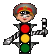 Почему? Да потому что заранее увидев приближающийся автомобиль, пешеход уступит ему дорогу. Стоящая же машина обманывает: она может закрывать собой идущую, мешает вовремя заметить опасность.Нельзя выходить на дорогу из-за стоящих машин. В крайнем случае нужно осторожно выглянуть из-за стоящего автомобиля, убедиться, что опасности нет, и только тогда переходить улицу. Понаблюдайте вместе с ребенком за стоящими у края проезжей части машинами и обратите внимание малыша на тот момент, когда из-за стоящей машины внезапно появляется другая. Обратите внимание ребенка на то, что стоящий на остановке автобус тоже мешает увидеть движущийся за ним автомобиль.Не обходите стоящий автобус ни спереди, ни сзади!Стоящий автобус, как его ни обходи - спереди или сзади, закрывает собою участок дороги, по которому в тот момент, когда вы решили ее перейти, может проезжать автомобиль. Кроме того, люди возле остановки обычно спешат и забывают о безопасности.Надо подождать, пока автобус отъедет, или, переходя дорогу, отойти от него как можно дальше.Умейте предвидеть скрытую опасность!Из-за какого-нибудь препятствия (дом, стоящий автомобиль, забор, кусты и др.), мешающего видеть дорогу целиком, может неожиданно выехать машина.Для перехода дороги нужно выбрать такое место, где ничто не помешает вам осмотреть ее. В крайнем случае можно осторожно выглянуть из-за помехи, убедиться, что опасности нет, и только тогда переходить улицу.Машина приближается медленно. И все же - надо пропустить ее!Медленно движущаяся машина может скрывать за собой автомобиль, идущий на большой скорости. Ребенок часто не подозревает, что за одной машиной может быть скрыта другая.И у светофора можно встретить опасность!Дети часто рассуждают так: «Машины еще стоят, водители меня видят и пропустят». Они ошибаются. Сразу после включения зеленого сигнала для водителей на переход может выехать автомобиль, который был не виден за стоящими машинами и шофер которого не видит пешехода. Если погас зеленый сигнал светофора для пешеходов - нужно остановитьсяСегодня на улицах городов мы постоянно сталкиваемся с тем, что водители автомобилей нарушают правила движения: мчатся на непозволительно высокой скорости, игнорируют сигналы светофора и знаки перехода. Поэтому недостаточно научить детей ориентироваться только на зеленый сигнал светофора. Переходя улицу, ребенок должен не только дождаться нужного света, но и убедиться в том, что все машины остановились.«Пустынную» улицу дети часто перебегают не глядя.На улице, где машины появляются редко, дети их не опасаются, выбегают на дорогу, предварительно не осмотрев ее, и попадают под автомобиль.Вырабатывайте у ребенка привычку всегда перед выходом на дорогу, даже если на ней нет машин, приостановиться, оглядеться, прислушаться - и только тогда переходить улицу.Стоя на осевой линии, помните: сзади может оказаться машина!Дойдя до осевой линии и остановившись, дети обычно следят только за теми машинами, которые приближаются к ним справа, и забывают об автомобилях, проезжающих у них за спиной. Испугавшись, ребенок может сделать шаг назад - прямо под колеса машины, подъехавшей к нему слева.Если пришлось остановиться на середине улицы, нужно быть предельно собранным, не делать ни одного движения, не осмотревшись, следить за автомобилями, приближающимися к вам справа и слева.На улице умейте крепко держать ребенка за руку!Находясь рядом со взрослым, ребенок полагается на него и либо вовсе не наблюдает за дорогой, либо наблюдает плохо. Взрослый же этого не учитывает.Дети, не заметив идущую машину и думая, что путь свободен, вырываются из рук взрослого, бегут через дорогу и попадают под колеса автомобиля. Возле перехода вы должны держать ребенка за руку так, чтобы он не мог вырваться.Арки и выезды из дворов - места повышенной скрытой опасности.В больших городах местом повышенной опасности являются арки, через которые из глубины дворов на проезжую часть выезжают машины. Недопустимо, чтобы ребенок бежал мимо такой арки впереди взрослого: его необходимо держать за руку.